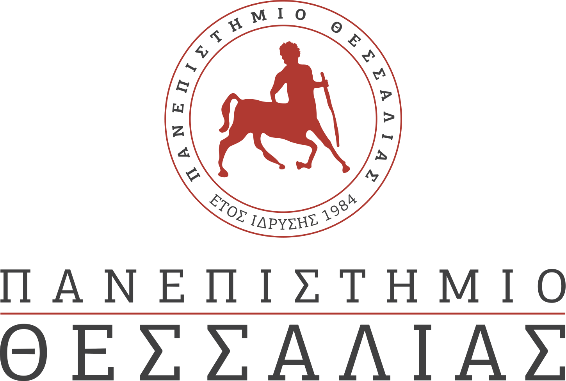 ΣΧΟΛΗ ΑΝΘΡΩΠΙΣΤΙΚΩΝ ΚΑΙ ΚΟΙΝΩΝΙΚΩΝ ΕΠΙΣΤΗΜΩΝΠΑΙΔΑΓΩΓΙΚΟ ΤΜΗΜΑ ΔΗΜΟΤΙΚΗΣ ΕΚΠΑΙΔΕΥΣΗΣΑργοναυτών & Φιλελλήνων, 382 21 Βόλος, τηλ.: 24210-74897, 74783, 74785  e-mail: g-pre@uth.gr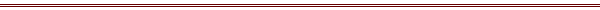                    Ε Ν Τ Υ Π Ο     Κ Α Τ Ο Χ Υ Ρ Ω Σ Η Σ     Β Α Θ Μ Ο Λ Ο Γ Ι Α ΣΤΜΗΜΑ:  …………………………………………………………………………………………………………...ΑΚΑΔΗΜΑΪΚΟ ΕΤΟΣ:  …………………………………………………………………………………………..ΜΑΘΗΜΑ:  …………………………………………………………………………………………………………ΕΞΑΜΗΝΟ ΔΙΔΑΣΚΑΛΙΑΣ ΜΑΘΗΜΑΤΟΣ:……………………………………………………………………ΟΝΟΜΑΤΕΠΩΝΥΜΟ ΦΟΙΤΗΤΗ:  ………………………………………………………………………………..ΑΡΙΘΜ. ΜΗΤΡΩΟΥ ΦΟΙΤΗΤΗ:  ………………………………………………………………………………….ΤΜΗΜΑ ΚΑΙ ΑΕΙ ή ΤΕΙ ΠΡΟΕΛΕΥΣΗΣ:  ……………………………………………………………………….ΒΑΘΜΟΣ  ΚΑΤΟΧΥΡΩΣΗΣ:  ………………………………………………………………………………………ΒΟΛΟΣ………………20                                                                                     Ο/H  ΔΙΔΑΣΚΩΝ/ΟΥΣΑ                                   